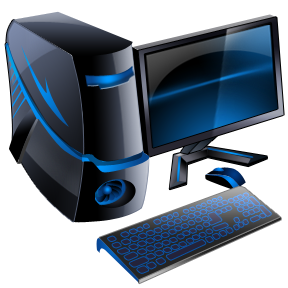 Welcome to the S1 CfE Business Education, Computing and Technologies homework booklet.
The aim of this booklet is to reinforce what you have learnt during your ICT lessons in S1 and to give you some flexibility and choice over what type of homework you complete.During each unit of work your class teacher will give you a homework deadline.  This will usually be one week.Choose which homework activity (a, b, c…) you want to complete depending on what topic you are covering in class.  Complete a mixture of written and creative tasks!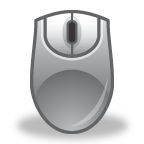 The mouse icon shows that you need a computer to complete that task.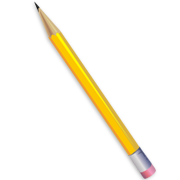 The pencil icon shows that you need to write out your work on paper.  Always write in sentences.Both icons mean that you can choose how you display your work.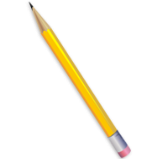 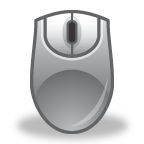 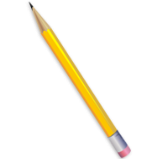 Computer HardwareInternet and CEOP
Word Processing
SpreadsheetPowerPoint
Comic Life
Right Bite
Draw, label and describe the purpose of 5 different input devices.Draw, label and describe the purpose of 5 different output devices.Create a word search for computer hardware. Use at least ten pieces of hardware.Choose a piece of hardware you know and find ten different pictures of it.Create a poster all about one piece of computer hardware.Draw an A4 image of an iPad and at least 10 apps on the screen.Write 100 words about what can go wrong on the internet. Suggest four ways that you can keep your social network site safe.Imagine you are creating a website about your favourite sport or hobby. Draw the homepage for the website. What would it look like?List five websites that are in your favourites at home or at school. Describe what you use them for.Write 5 positives and 2 negatives of using email to communicate.Create a word search with at least 10 different internet terms.Use the internet to research your favourite singer and create a fact sheet all about them. 
Explain the following internet terms:  hyperlink, WWW, homepage and favourites. 
Your friend has sent you a text message saying she is concerned about creating a Facebook profile.  Write a message replying to her telling her what type of information she should and should not put on her profile page.Type at least 100 words all about you, your family, friends, likes and dislikes.Draw ten icons found in Microsoft word and explain what they are used for.Draw an A4 sized picture of a keyboard and put the keys in the correct order.Explain the following terms: Tab. Ribbon. Icon. Give examples of each from Microsoft Word.
Create a poster using Microsoft Word to advertise the school sponsored walk on the last Friday in the first term.
Draw, label and describe the layout of a spreadsheet.Explain the following spreadsheet terms:  Cell, Row, Column, Formula and Active Cell.Create a word search for spreadsheets. Use at least ten different terms.Explain the following terms: Slide, Sideshow, Animation. Slide Transition, Action Button. Create a 6 slide PowerPoint all about your favourite book. Include author, plot, characters and your opinion of the book.Create a word search with at least 10 different PowerPoint terms.Create a poster showing what people can do wrong in a PowerPoint e.g. too much animation.Write 6 different ways that you can make a slide more interesting.Draw 3 different slide layouts and explain what each could be used for in a presentation.Explain the following terms: Speech Bubble, Narrator, Panels, Character and Dialogue.Create a 6 slide PowerPoint all about your favourite Comic Strip. Include author, plot, characters and a personal review of the comic.Create a word search with at least 10 different Comic Life terms.Create a poster showing the different types of speech bubbles and what they are used for.Write 6 different ways that you can make a comic strip page more interesting.Create a one page comic strip about one of the following issues:  smoking, bullying or litter.Write an instruction guide for how to play the Right Bite, at least 100 words.  Imagine you are creating a website about your cafe. Draw the homepage for the website. What would it look like?You have created a poster in class to advertise and promote your café.  Describe three other methods you could use to advertise your Right Bite Café.  Include why they are good methods.Choose a name for your café and create a shop sign for above your door.Create a business card for your Right Bite Café.  You will have to create a name and take a note of the address you picked in the game. 
Explain the following business terms:  Profit, Customer Satisfaction, Competitors and Market Research. 